RAPOO XC110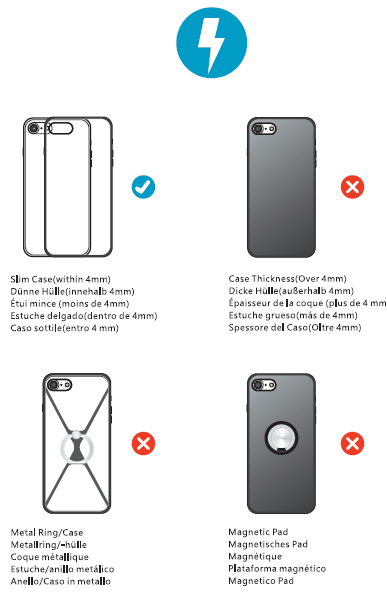 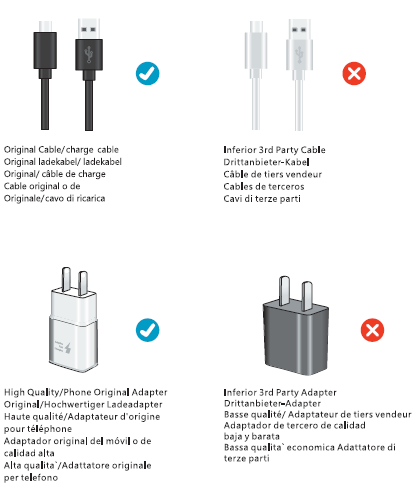 Инструкция за употребаМоля използвайте добра марка 5V, 2A адаптер или 9V, 2A адаптер за бързо зареждане 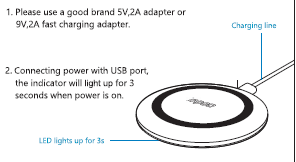         2. Свързвайки захранването с USB порт, индикаторът ще светне за 3 секунди, когато     захранването е включено. 3. Сложете телефона си на стойката за зареждане и се уверете, че е точно в средата за ефективно зареждане. 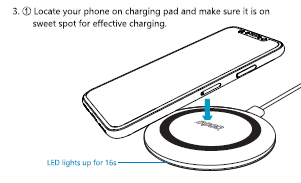             Когато телефонът се зареди успешно, светодиодният индикатор ще светне за 16 секунди, след което ще изгасне, за да запази целия процес на зареждане.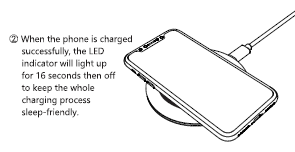 